WITAJCIE „ PSZCZÓŁKI”ZADANIE 1 Proszę posłuchajcie piosenkę, dla mamy już ją znacie, uczyliśmy się jej w zeszłym roku. Możecie ją zaśpiewać jeśli macie ochotę.Śpiewające Brzdące - Jesteś mamo skarbem mym - Piosenki dla dzieci ZADANIE 2ĆWICZENIA GIMNASTYCZNE:Rzut do celu – piłeczką lub maskotką rzucamy do koszyka lub pudełka na zabawki,Raczki- chodzimy w tył i w przód jak raczki z maskotką na brzuchu,Skaczemy na jednej nodze 10 razy i na drugiej 10 razy,Skłony – 10 razyPrzysiady 10 razy.Miłej zabawyPoniżej zadanie dla chętnychZADANIE DLA CHĘTNYCH- POKOLORUJ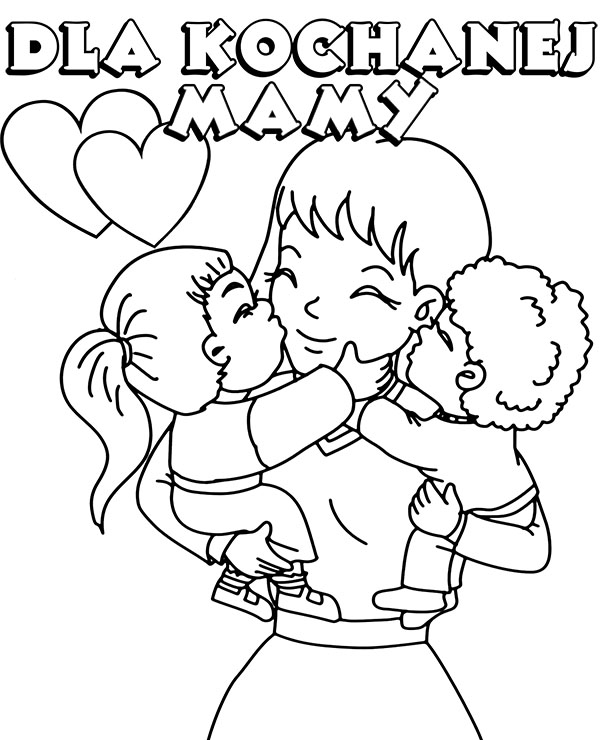 